Российская ФедерацияРеспублика ХакасияБейский районСовет депутатов Большемонокского сельсоветаРЕШЕНИЕот «30» сентября 2021 г.	              с. Большой Монок	             	                 № 38Об утверждении Положения о создании условий для массового отдыха жителей и организации обустройства мест массового отдыха населения, включая обеспечение свободного доступа граждан к водным объектам общего пользования и их береговым полосам на территории муниципального образования Большемонокский сельсовет Бейского районаВо исполнение пункта 15 части 1, части 3 статьи 14 Федерального закона от 06.10.2003 № 131-ФЗ «Об общих принципах организации местного самоуправления в Российской Федерации» (с последующими изменениями), пункта 9 статьи 2 Закона Республики Хакасия от 07.11.2014 № 84-ЗРХ «О закреплении отдельных вопросов местного значения за сельскими поселениями в Республике Хакасия» (с последующими изменениями), руководствуясь Уставом муниципального образования Большемонокский сельсовет, Совет депутатов Большемонокского сельсовета Бейского района,Решил: . Утвердить Положение о создании условий для массового отдыха жителей и организации обустройства мест массового отдыха населения, включая обеспечение свободного доступа граждан к водным объектам общего пользования и их береговым полосам на территории муниципального образования Большемонокский сельсовет Бейского района согласно приложению.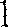 2. Настоящее решение опубликовать на официальном сайте администрации Бейского района в разделе «Поселения».3. Настоящее решение вступает в силу после его официального опубликования (обнародования).Глава Большемонокского сельсовета                                                    А.П. ЧелтыгмашевПриложение к решению Совета депутатов Большемонокского сельсовета от «30» сентября 2021 г. № 38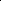 Положениео создании условий для массового отдыха жителей и организации обустройства мест массового отдыха населения, включая обеспечение свободного доступа граждан к водным объектам общего пользования и их береговым полосам на территории муниципального образования Большемонокский сельсовет Бейского района1. Общие положения1.1. Положение о создании условий для массового отдыха жителей и организации обустройства мест массового отдыха населения, включая обеспечение свободного доступа граждан к водным объектам общего пользования и их береговым полосам на территории муниципального образования Большемонокский сельсовет (далее - Положение), разработано в соответствии с требованиями Федерального закона от 06.10,2003 № 131-ФЗ «Об общих принципах организации местного самоуправления в Российской Федерации», Водного кодекса Российской Федерации, Устава муниципального образования Большемонокский сельсовет и регулирует вопросы создания условий для массового отдыха жителей и организации обустройства мест массового отдыха населения в целях удовлетворения потребностей населения в спортивных, культурных, развлекательных мероприятиях, носящих массовый характер, а также организации свободного времени жителей, определяет полномочия органов местного самоуправления в указанной сфере.1.2. Для целей настоящего Положения:1.2.1. Под созданием условий для массового отдыха жителей понимается комплекс мер, принимаемых органами местного самоуправления, направленных на удовлетворение потребностей населения в спортивных, культурных, развлекательных мероприятиях, носящих массовый характер, а также организацию свободного времени жителей.1.2.2. Под местами массового отдыха жителей понимаются территории рекреационного назначения, предусмотренные документами территориального планирования муниципального образования Большемонокский сельсовет для организованного отдыха населения (пляжи, парки, пруды, озера, скверы, площади, спортивные базы, а также их сооружения на открытом воздухе), используемые или предназначенные для проведения общественных мероприятий, купания, спортивно оздоровительных и иных мероприятий.Перечень мест массового отдыха жителей утверждается постановлением администрации Большемонокского сельсовета.1.2.3. Под организацией обустройства мест массового отдыха населения понимается комплекс организационных, природоохранных и иных работ, направленных на поддержание необходимого уровня санитарно-эпидемиологического и экологического благополучия, безопасности и благоустройства, включая строительство и эксплуатацию объектов (сооружений), находящихся и не находящихся на территории мест массового отдыха, но предназначенных (используемых) при обустройстве мест массового отдыха.2. Полномочия органов местного самоуправления в сфере создания условий для массового отдыха жителей и организации мест массового отдыха населения, включая обеспечение свободного доступа граждан к водным объектам общего пользования и их береговым полосам на территории муниципального образования Большемонокский сельсовет	                  		2.1. В компетенцию Совета депутатов муниципального образования Большемонокский сельсовет входит:- утверждение документов территориального планирования с размещением мест массового отдыха населения на территории муниципального образования Большемонокский сельсовет;- установление объема финансирования, необходимого при создании условий для массового отдыха, и организации обустройства мест массового отдыха населения, включая обеспечение свободного доступа граждан к водным объектам общего пользования и их береговым полосам, при принятии местного бюджета на очередной финансовый год и плановый период;- принятие нормативных правовых актов в области создания условий для массового отдыха и организации обустройства мест массового отдыха населения, включая обеспечение свободного доступа граждан к водным объектам общего пользования и их береговым полосам;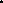 - осуществление	контроля	за деятельностью администрации Большемонокского сельсовет в сфере создания условий для массового отдыха и организации обустройства мест массового отдыха населения, включая обеспечение свободного доступа граждан к водным объектам общего пользования и их береговым полосам;- осуществление иных полномочий в сфере создания условий для массового отдыха жителей и организации обустройства мест массового отдыха населения, включая обеспечение свободного доступа граждан к водным объектам общего пользования и их береговым полосам, в соответствии с действующим законодательством и муниципальными правовыми актами муниципального образования Большемонокский сельсовет.2.2. Администрация Большемонокского сельсовета осуществляет следующие полномочия по созданию условий для массового отдыха и организация обустройства мест массового отдыха населения, включая обеспечение свободного доступа граждан к водным объектам общего пользования и их береговым полосам:- мониторинг потребностей жителей муниципального образования в массовом отдыхе, доступе к водным объектам общего пользования и их береговым полосам; - принятие и реализацию муниципальных программ в сфере создания условий для массового отдыха и организация обустройства мест массового отдыха населения, включая обеспечение свободного доступа граждан к водным объектам общего пользования и их береговым полосам;- утверждение мест массового отдыха	жителей в соответствии с генеральным планом муниципального образования Большемонокский сельсовет, в том числе мест проведения праздничных мероприятий;- организацию проведения массовых мероприятий, на территории муниципального образования	Большемонокский сельсовет (предоставление услуг розничной торговли, общественного питания, услуг по проведению спортивно-зрелищных мероприятий, услуг учреждений культуры, иных услуг в местах массового скопления людей с соблюдением санитарно-эпидемиологических норм и правил);- контроль за соблюдением правил благоустройства и озеленения, санитарного состояния мест массового отдыха населения и техническим состоянием находящихся в этих местах объектов (временных и постоянных сооружений);- принятие мер по обеспечению охраны общественного порядка при проведении культурно-массовых мероприятий в местах массового отдыха жителей;- создание условий для летнего отдыха населения в период купального сезона на водных объектах и береговых полосах;- ограничение или запрещение в пределах компетенции использования для массового отдыха водных объектов, представляющих опасность для здоровья населения;- мероприятия по обеспечению безопасности людей на водных объектах, охране их жизни и здоровья; - иные полномочия в соответствии с действующим законодательством и нормативными правовыми актами муниципального образования Большемонокский сельсовет.3. Создание условий для массового отдыха жителей и организация обустройства мест массового отдыха населения, включая обеспечение свободного доступа граждан к водным объектам общего пользования и их береговым полосам3.1. В целях создания условий для массового отдыха жителей муниципального образования Большемонокский сельсовет соответствующими уполномоченными органами местного самоуправления и организациями проводятся следующие мероприятия:- создание комиссии по приему в эксплуатацию мест массового отдыха населения; - проверка мест массового отдыха на их соответствие установленным государственным санитарным правилам и нормам;- оповещение населения в установленном порядке об условиях пользованияместами массового отдыха;- создание условий для организации торгового обслуживания, питания и предоставления услуг в местах массового отдыха населения;- организация сбора и вывоза бытовых отходов и мусора, установка урн и контейнеров для сбора мусора в местах массового отдыха;- привлечение для охраны общественного порядка сотрудников органов внутренних дел и для оказания медицинской помощи персонала медицинских организаций в местах массового отдыха при проведении массовых мероприятий по согласованию; - создание условий для летнего отдыха населения в период купального сезона;- разработка правил охраны и использования мест массового отдыха (парк, скверы, детские и спортивные площадки и т.д.) на территории муниципального образования Большемонокский сельсовет;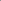 - пропаганда здорового образа жизни.3.2. Благоустройство и содержание территории мест массового отдыха производится с соблюдением законодательства, нормативных правовых актов органов местного самоуправления муниципального образования Большемонокский сельсовет.3.3. Граждане в местах массового отдыха обязаны поддерживать чистоту, порядок и соблюдать иные нормы, предусмотренные действующим законодательством и нормативными правовыми актами органов местного самоуправления муниципального образования Большемонокский сельсовет.3.4. В период купального сезона муниципальными правовыми актами определяются места купания, соответствующие санитарным правилам и нормам, установленным нормативными правовыми актами Российской Федерации.3.5. Обеспечение свободного доступа граждан к водным объектам общего пользования и их береговым полосам осуществляется с учетом требований постановления Правительства Республики Хакасия от 15.06.2006 № 166 «Об утверждении Правил охраны жизни людей на водных объектах в Республике Хакасия» (с последующими изменениями).3.6. Гражданам информации об ограничении водопользования на водных объектах общего пользования предоставляется органами местного самоуправления через средства массовой информации, на официальном сайте в информационно-телекоммуникационной сети «Интернет», а также посредством специальных информационных знаков, устанавливаемых вдоль берегов водных объектов.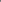 3.7. Органы местного самоуправления осуществляют мероприятия по поддержанию необходимого уровня санитарно-эпидемиологического благополучия, благоустройства и, безопасности мест массового отдыха.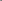 4. Финансирование4.1. Финансовое обеспечение организации обустройства мест массового отдыха населения в муниципальном образовании Большемонокский сельсовет является расходным обязательством муниципального образования и осуществляется в пределах средств, предусмотренных в местном бюджете, а также с привлечением иных источников финансирования, предусмотренных действующим законодательством.4.2. Не подлежат финансированию, за счет средств местного бюджета, расходы по благоустройству мест массового отдыха, расположенных на землях, не находящихся в муниципальной собственности.